VSTUPNÍ ČÁSTNázev moduluPokladna a její účtováníKód modulu99-m-4/AN17Typ vzděláváníOdborné vzděláváníTyp moduluodborný teoretickýVyužitelnost vzdělávacího moduluKategorie dosaženého vzděláníM (EQF úroveň 4)Skupiny oborů99 - PrůřezovéKomplexní úlohaZáklady účetnictví - pokladna, ceninyObory vzdělání - poznámkyDélka modulu (počet hodin)12Poznámka k délce moduluPlatnost modulu od30. 04. 2020Platnost modulu doVstupní předpokladyZáklady účetnictvíJÁDRO MODULUCharakteristika moduluModul je určen pro obory vzdělání s různým zaměřením a bude realizován na teoretickém základu. Žák si prohloubí své teoretické znalosti a získá souhrnný pohled na funkci pokladníka, způsob evidence a účtování v pokladně, včetně inventarizace pokladny. Žák bude schopen vést samostatně pokladnu a její evidenci.  Očekávané výsledky učeníŽák:vyplní příjmové a výdajové pokladní doklady v souladu s platnou legislativouna konkrétním příkladu vede pokladní knihuvysvětlí pravidla vedení pokladnyprovede inventuru pokladny a zaúčtuje případné inventarizační rozdílyObsah vzdělávání (rozpis učiva)PokladnaUčební činnosti žáků a strategie výukyStrategie výukyMetody slovní:monologické metody (popis, vysvětlování, výklad)dialogické metody (rozhovor, diskuse)metody práce s učebnicí, knihou, odborným časopisemMetody praktické:aplikace teoretických poznatků na praktických příkladech s odbornou podporou učiteleUčební činnostiŽák:pracuje s informacemi získanými z výkladu v hodiněsvou činnost doplňuje o práci s odborným textemvyhledává a využívá informace získané z elektronických zdrojůkonzultuje danou problematiku s učitelemteoretické poznatky využívá při řešení praktických příkladůodhaluje případnou chybovost a provede opravuvypracované zadání prezentuje před třídou a učitelemČinnosti žáka ve vazbě na výsledky učení:vyplní příjmové a výdajové pokladní doklady v souladu s platnou legislativou
	samostatně nebo ve skupině žáků pracuje s platnými právními předpisy a vyhledá příslušné informaceve spolupráci s učitelem konzultuje náležitosti příjmového a výdajového pokladního dokladusamostatně na praktickém příkladu vyplní příjmový a výdajový pokladní dokladnejasnosti konzultuje s učitelem a případné chyby opravína konkrétním příkladu vede pokladní a hlavní knihu
	samostatně charakterizuje rozdíl mezi korunovou a valutovou pokladnouve spolupráci s učitelem zapíše údaje do pokladní knihyna konkrétním příkladu vysvětlí zaúčtování do hlavní knihysamostatně zaúčtuje jednotlivé položky zadané učitelem do hlavní knihyvysvětlí pravidla vedení pokladny
	vysvětlí úlohu pokladníka na konkrétním příkladuna základě předlohy zadané učitelem sestaví dohodu o hmotné odpovědnostivysvětlí „podpisové vzory“charakterizuje stanovení denního limitu pokladní hotovosti a způsob provádění odvodu hotovostiprovede inventuru pokladny a zaúčtuje případné inventarizační rozdíly
	na konkrétním příkladu zjistí stav pokladnyve spolupráci s učitelem vypočítá inventarizační rozdílysamostatně nebo ve skupině žáků inventarizační rozdíly zaúčtuje a výsledek obhájí před učitelemopraví případné chybyZařazení do učebního plánu, ročník1. ročníkVÝSTUPNÍ ČÁSTZpůsob ověřování dosažených výsledkůPísemné zkoušení: souhrnná úloha na účtování pokladny, skládá se z 20 účetních případů.Ústní zkoušení: se skládá ze 4 otázek, přičemž je důležitá aplikace teoretických poznatků do praktických příkladů.Kritéria hodnoceníPísemné zkoušení: každý účetní případ je hodnocen 2 body; celkové maximální hodnocení je 40 bodů. Žák uspěl při prokázání 50% znalostí, v tomto případě získání minimálně 20 bodů.Ústní zkoušení: žák uspěl při ústním zkoušení, pokud zodpověděl alespoň 2 otázky, tedy prokázal osvojení si 50% znalostí.U obou typů zkoušení se hodnotí věcná správnost výkladu pojmů, aplikace z teoretických poznatků do praktických příkladů, samostatnost při prezentaci a schopnost obhajoby výsledku. Podmínkou je účast na modulu ve výši 70%.Doporučená literaturaŠTOHL, Pavel. Učebnice účetnictví 2018: pro střední školy a pro veřejnost. Devatenácté, upravené vydání. Znojmo: Ing. Pavel Štohl, 2018. ISBN 978-80-88221-17-3.PoznámkyObsahové upřesněníOV RVP - Odborné vzdělávání ve vztahu k RVPMateriál vznikl v rámci projektu Modernizace odborného vzdělávání (MOV), který byl spolufinancován z Evropských strukturálních a investičních fondů a jehož realizaci zajišťoval Národní pedagogický institut České republiky. Autorem materiálu a všech jeho částí, není-li uvedeno jinak, je Vladimíra Trnčáková. Creative Commons CC BY SA 4.0 – Uveďte původ – Zachovejte licenci 4.0 Mezinárodní.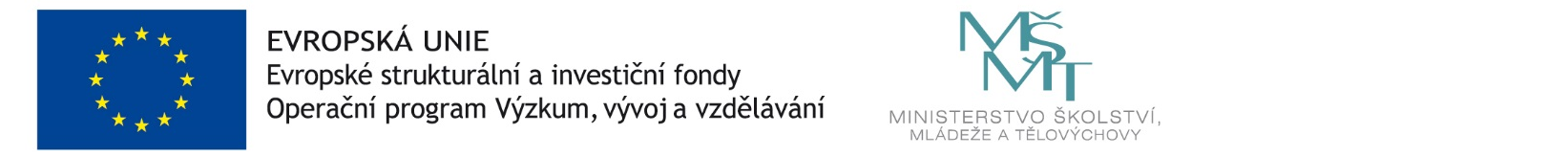 